Почётное звание ВОЛОНТЕР ГОДА ЛАТВИИ присвоено:Татьяне Догадаевой2014 год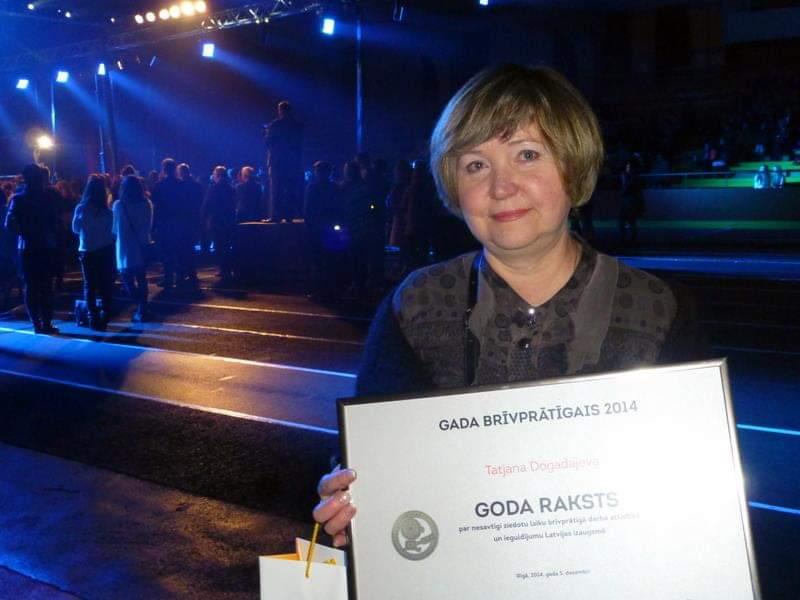 Валентине Ничуговской2018 год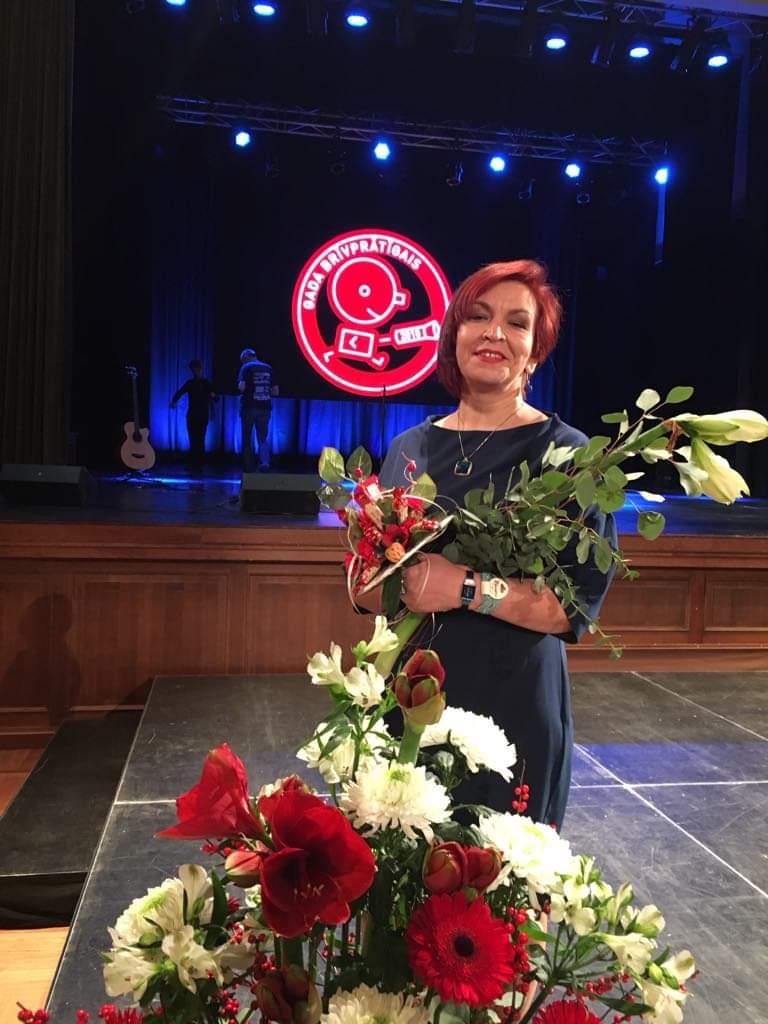 Наталье Ивановой2022 год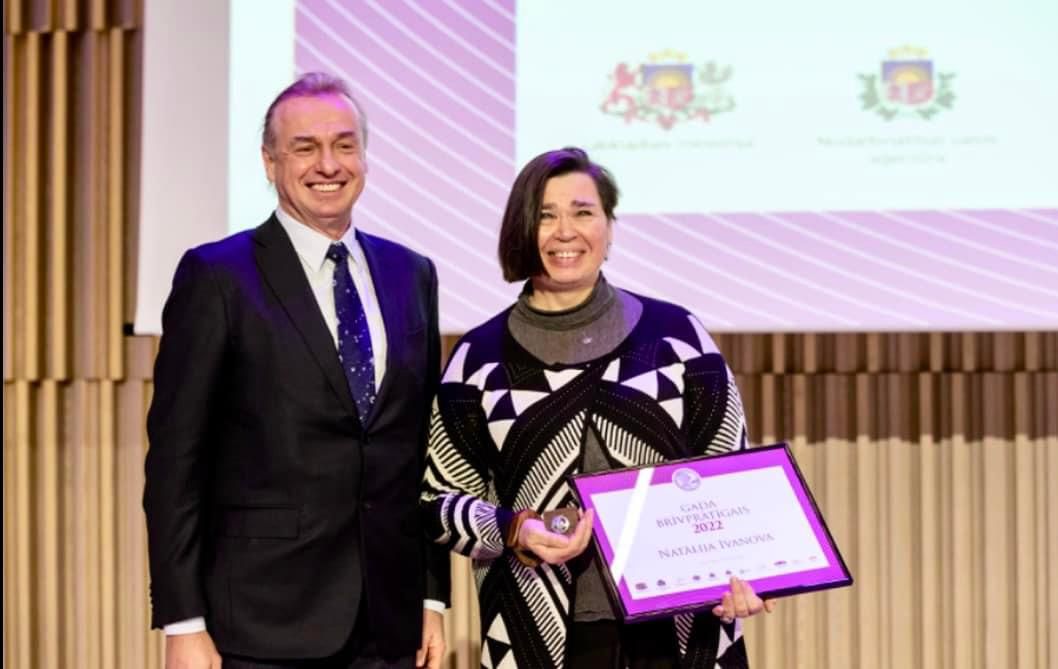 